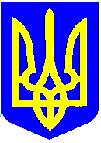 НОВОУШИЦЬКА СЕЛИЩНА РАДАВИКОНАВЧИЙ КОМІТЕТРІШЕННЯ
Керуючись статтею 56 Цивільного кодексу України, статтями 19, 164, 166 Сімейного кодексу України, статтями  11, 34, 40, 51, 52, 53, 59 Закону України «Про місцеве самоврядування в Україні», статтею 11 Закону України «Про забезпечення організаційно-правових умов соціального захисту дітей-сиріт та дітей, позбавлених батьківського піклування», статтею 4 Закону України «Про органи і служби у справах дітей та спеціальні установи для дітей»,  Порядком провадження органами опіки та піклування діяльності, пов’язаної із захистом прав дитини, затвердженого постановою Кабінету Міністрів України від 24 вересня 2008 року №866, Правилами опіки та піклування, затвердженими наказом Державного комітету України у справах сім’ї та молоді Міністерства освіти України, Міністерства охорони здоров’я України, Міністерства праці та соціальної політики України №34/166/131/88 від 26 травня 1999 року, враховуючи рішення комісії з питань захисту прав дитини при селищній раді №4, протокол засідання комісії від 07.11.2023 року №12, виконавчий комітет селищної ради                                                ВИРІШИВ:1. Затвердити висновок Новоушицької селищної ради як органу опіки та піклування про доцільність позбавлення батьківських прав матері дитини - гр. КУЗЕМИ Тетяни Володимирівни, (персональні дані), місце проживання якої зареєстровано за адресою: (персональні дані),  відносно її малолітньої доньки – КУЗЕМИ Катерини Володимирівни, (персональні дані), яка перебуває у (персональні дані) та на первинному обліку дітей, які залишилися без батьківського піклування, дітей-сиріт та дітей, позбавлених батьківського піклування, в службі у справах дітей та сім’ї (персональні дані), як дитина, яка залишилася без батьківського піклування (додається).Селищний голова                                           Анатолій ОЛІЙНИКВисновокНовоушицької селищної ради як органу опіки та піклування про доцільність позбавлення батьківських прав гр. Куземи Тетяни Володимирівни, (персональні дані) року народження, відносно її малолітньої доньки, Куземи Катерини Володимирівни, (персональні дані)року народженняНа засіданні комісії з питань захисту прав дитини при Новоушицькій селищній раді Кам’янець-Подільського району Хмельницької області 06 листопада 2023 року було розглянуто позовну заяву та додані до неї документи за позовом (персональні дані) про позбавлення батьківських прав гр. Куземи Тетяни Володимирівни, (персональні дані) року народження, відносно її малолітньої доньки – Куземи Катерини Володимирівни, (персональні дані) року народження, та прийнято відповідне рішення.Місце проживання гр. Куземи Тетяни Володимирівни, (персональні дані)року народження, та її малолітньої доньки – Куземи Катерини Володимирівни, (персональні дані)року народження, зареєстровано за адресою: (персональні дані). На даний час Кузема Т.В. та її донька, Кузема К.В. за місцем реєстрації відсутні, що підтверджується даними довідки, виданої старостою (персональні дані).Відповідно до довідки-характеристики, виданої старостою (персональні дані), склад сім’ї гр. Куземи Тетяни Володимирівни такий: донька –Кузема Олександра Володимирівна, (персональні дані) народження, донька – Кузема Катерина Володимирівна, (персональні дані) року народження. Гр. Кузема Т.В. вже більше року в селі не проживає. За час проживання в селі характеризується негативно. Періодично були випадки зловживання спиртними напоями. Вихованням дітей практично не займалася. Депутатом Кузема Т.В. не являється. Мати дитини – гр.Кузема Тетяна Володимирівна, що підтверджується свідоцтвом про народження дитини (персональні дані), виданим виконавчим комітетом (персональні дані).Батько дитини згідно з витягом з Державного реєстру актів цивільного стану громадян щодо актового запису про народження, записаний відповідно до частини 1 статті 135 Сімейного кодексу України.Згідно з позовною заявою та матеріалами, доданими до неї, малолітню Кузему Катерину Володимирівну, (персональні дані) року народження, було відібрано від матері, у зв’язку з безпосередньою загрозою життю та здоров'ю малолітньої дитини, на підставі розпорядження голови (персональні дані).Дитину влаштовано до Комунального некомерційного підприємства (персональні дані), відповідно до акту про факт передачі дитини від 02 жовтня 2023 року.Адміністрація (персональні дані) зареєструвала факт вчинення домашнього насильства, а саме вчинення насильницьких дій відносно малолітньої Куземи Катерини Володимирівни, яка проживає за адресою(персональні дані).02 жовтня 2023 року малолітню Кузему Катерину Володимирівну поставлено на первинний облік, як дитину, яка залишилася без батьківського піклування, відповідно до наказу Служби у справах дітей та сім’ї (персональні дані) «Про постановку на первинний облік дітей, які залишилися без батьківського піклування, дітей-сиріт та дітей, позбавлених батьківського піклування».Вивчивши матеріали даної справи, керуючись статтями 150, 155, 164, 166, частиною 2 статті 170, частиною 2 статті 182 Сімейного кодексу України, статтями 8, 10, 11, 12 Закону України «Про охорону дитинства»,  пунктом 8 Порядку провадження органами опіки та піклування діяльності, пов’язаної із захистом прав дитини, затвердженого постановою Кабінету Міністрів України від 24 вересня 2008 року №866, враховуючи рішення комісії з питань захисту прав дитини при селищній раді від 06 листопада 2023 року №4, протокол засідання №12, Новоушицька селищна рада як орган опіки та піклування прийшла до висновку, що позбавлення батьківських прав гр. Куземи Тетяни Володимирівни, (персональні дані) року народження, відносно її малолітньої доньки, Куземи Катерини Володимирівни, (персональні дані) року народження, та стягнення з неї аліментів на користь дитини, є доцільним та відповідає інтересам дитини.       Додаються додатки на 3 аркушах:Копія рішення комісії з питань захисту прав дитини при селищній раді від 06 червня 2023 року №4 на 1 арк. в 1 прим.Копія довідки, виданої Новоушицькою селищною радою від 31жовтня 2023 року №312, на 1 арк. в 1 прим.Копія довідки-характеристики, виданої Новоушицькою селищною радою від 31жовтня 2023 року №313, на 1 арк. в 1 прим.Селищний голова                                                       Анатолій ОЛІЙНИК07.11.2023Нова Ушиця№942Про затвердження висновку органу опіки та піклування про доцільність позбавлення батьківських прав Куземи Т.В. відносно її малолітньої доньки Куземи К.В.ЗАТВЕРДЖЕНОрішення виконавчого комітету Новоушицької селищної радивід 07.11.2023 року № 942